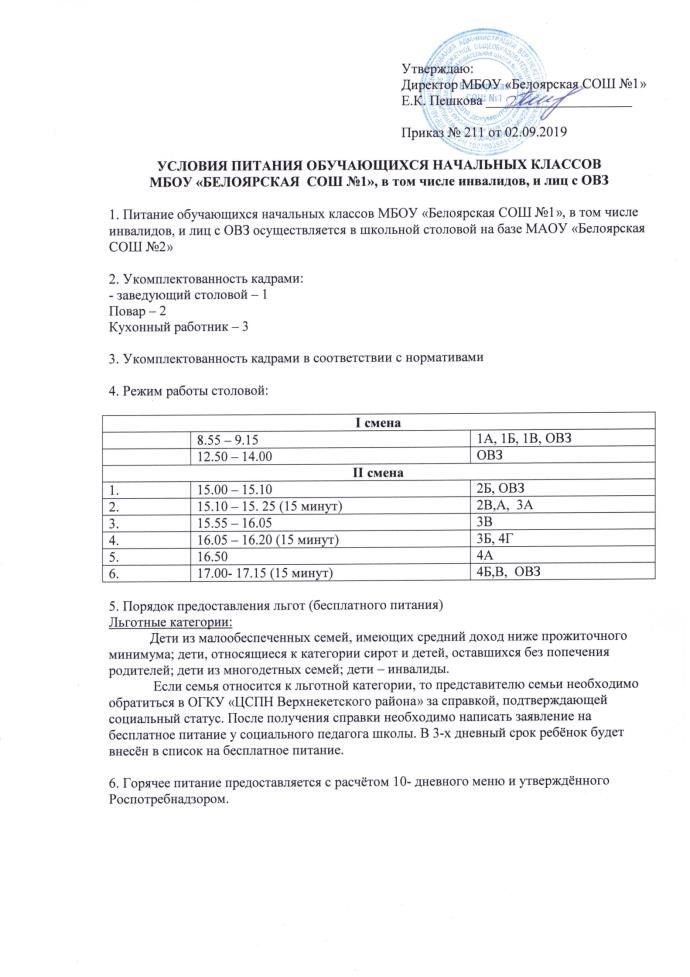 7. Горячее питание предоставляется с расчётом: 103 рубля в день – на ребёнка – инвалида и  ребёнка с ОВЗ; 27,50 рублей – остальные льготные категории (приказ № 242 от 01.09. 2017г)	При определении нормативных финансовых затрат на одного обучающегося с ОВЗ на оказание государственной услуги учитываются вышеперечисленные условия организации обучения ребенка с ОВЗ. Финансирование рассчитывалось главным экономистом МБОУ «Белоярская средняя общеобразовательная школа № 1»  с учетом рекомендаций ПМПК, материально-техническими условиями реализации АООП НОО, требованиями к наполняемости классов в соответствии с СанПиН. Нормативные затраты на оказание i-той государственной услуги на соответствующий финансовый год :  Нормативные затраты, непосредственно связанные с оказанием
государственной услуги на соответствующий финансовый год :Нормативные затраты на оплату труда и начисления на выплаты по оплате труда персонала, принимающего непосредственное участие в оказании государственной услуги начального общего образования обучающихся с ЗПР:Нормативные затраты на оплату труда и начисления на выплаты по оплате труда работников организации, которые не принимают непосредственного участия в оказании государственной услуги (вспомогательного, технического, административно-управленческого и прочего персонала, не принимающего непосредственного участия в оказании государственной услуги), в соответствии с кадровыми и материально-техническими условиями с учетом специфики обучающихся по АООП типа j;Зi = НЗI очр* К I Зi = НЗI очр* К I Зi =38136,85НЗ I очр88690,34К i0,43НЗ гу=Нзотгу+НЗj мр+НЗjnn НЗ гу=Нзотгу+НЗj мр+НЗjnn НЗ гу=Нзотгу+НЗj мр+НЗjnn НЗ гу=746 896,03НЗ отгу=12 756,03НЗ j мр 567 140,00НЗjпп167 000,00НЗ отгу=ЗП рег-1*12*К овз*К1*К2ЗП рег-1*12*К овз*К1*К2НЗ отгу=12 756,03ЗП рег-138 009,90414,94К овз0,01К 11,30К 22,00НЗ он=НЗ(j отпп+)НЗ(j  пк)+НЗ ком+НЗ ( j ни) +НЗ ди +НЗ вс +НЗj тр +НЗj пр НЗ(j отпп+)НЗ(j  пк)+НЗ ком+НЗ ( j ни) +НЗ ди +НЗ вс +НЗj тр +НЗj пр НЗ(j отпп+)НЗ(j  пк)+НЗ ком+НЗ ( j ни) +НЗ ди +НЗ вс +НЗj тр +НЗj пр НЗ(j отпп+)НЗ(j  пк)+НЗ ком+НЗ ( j ни) +НЗ ди +НЗ вс +НЗj тр +НЗj пр НЗ(j отпп+)НЗ(j  пк)+НЗ ком+НЗ ( j ни) +НЗ ди +НЗ вс +НЗj тр +НЗj пр НЗ(j отпп+)НЗ(j  пк)+НЗ ком+НЗ ( j ни) +НЗ ди +НЗ вс +НЗj тр +НЗj пр НЗ(j отпп+)НЗ(j  пк)+НЗ ком+НЗ ( j ни) +НЗ ди +НЗ вс +НЗj тр +НЗj пр НЗ он=6 414 189,30НЗ(j отпп)1 383 589,28НЗ(j  пк)77 900,02НЗ ком4 214 600,00НЗ ( j ни) 177 700,00НЗ ди 35 400,00НЗ вс 278 800,00НЗj тр НЗj пр 246 200,00